  ТЕХНОЛОГИЧЕСКАЯ КАРТА УРОКАУчитель «Технологии. Технический труд»  Гагушина В.К. МОУ «СОШ №3»  Предмет: «Технология. Технический труд» Класс: 6Урок: изучение нового материала.Тема урока: Выполнение геометрической резьбы.Базовый учебник: Технический  труд 6 класс.Цели урока: Формировать навыки в выполнении геометрической резьбы; показать учащимся приёмы выполнения геометрической резьбы; воспитывать  дисциплинированность, аккуратность, и бережное  отношение к  материалам. Планируемые результаты обучения: Научить выполнять геометрическую резьбу по  рисунку.Личностные : Формирование эстетических потребностей ценностей и чувств, развитие навыков сотрудничества ,формирование установки на безопасный и здоровый образ жизни.     Метапредметные : Формирование умения понимать причины успеха в учёбе,  готовность слушать собеседника и вести диалог, освоение познавательной и личностной рефлексии.Предметные: Углубить знания о декоративной обработке древесины, научить  вырезать геометрической резьбу.Формирование УУД:Тип урока: Основные понятия , применяемые на уроке: геометрической резьба, нож-косяк, трёхгранные  выемки, рисунки. Межпредметные связи: изобразительное  искусство, история,Ресурсы: - поделки,  выполненные в стиле геометрической резьбы- альбомы с рисунками- заготовки из древесины   мягких пород осины липы.- копировальная бумага, краски, кисти,- презентация, компьютер, проектор                                                                               Технологическая карта урока Список литературы для учителя: .                                                     1.    «Плоско-выемчатая резьба»   В.Г.Буриков. В.Н. Власов.  издательство «Нива России» Москва 1993 год.                                                     2.  «Резьба по дереву» А.С.Хворостов. М.Просвещение 1985год.Список литературы для учащихся: Технический труд учебник лдя 6 класса  под редакцией В.М.Казакевича. Г.А.Молевой.М.»Дрофа» 2008г  Альбом орнаментов. Г.А. Бабурова. выпуск №4.М.»Народное творчество» 2005 год.    Популярный справочник. Работы по дереву. В.И. Рыженков. В.А.Яценко.М. АОЗТ «АСТВ»1997год.  «Резьба по дереву» А.В. Березнёв. Мн. Парадокс.2000 год.Приложение №1. Техника безопасности:1. При выполнении резьбы 2. При резьбе вырезаемую доску следует прижимать к упору.3. Запрещается работать инструментом с треснувшей или неплотно насаженной ручкой.4. Приступать к резьбе только с разрешения учителя.5. Во время работы нельзя низко наклоняться над столом.6. Во избежание травм и порезов при выполнении резьбы нельзя применять большие усилия.7.Не ходите по мастерской с режущим инструментом, если появилась необходимость, несите его в футляре или кромкой вниз.8.Вовремя работы не отвлекаться, говорить тихо и только о деле.9.В случае пореза руки, сообщите учителю.                          В конце занятий:1.Сдайте режущий инструмент учителю (дежурному)2.Уберите рабочее место.3.Поставте отметку в дневник.2.Выходить из мастерской после разрешения учителя.Приложение №2. Раздаточный материал.- расскажите что такое контурная  резьба.- что такое фон резьбы- какой инструмент применяется при резьбе.- почему для контурной резьбы  используются  мягкие породы древесины- какие правила безопасности следует соблюдать во время выполнения  контурной резьбыПриложение №3. Приёмы выполнения геометрической резьбы.1. Выбрать заготовку, разметить её.2. Нанести рисунок карандашом по шаблону или скопировать его с оригинала. 3.Тонирование фона.3. Вырезание трёхгранной выемки по контуру рисунка.4. Отделочные операции.Приложение №4.Рисунки для копирования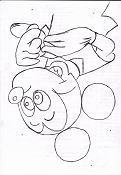 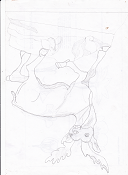 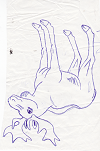 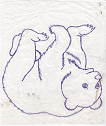 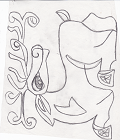 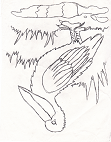 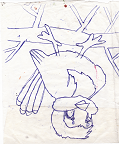 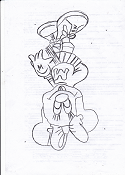 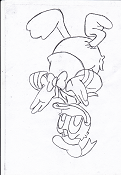 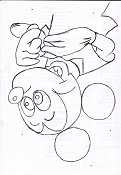 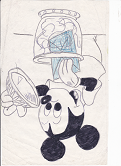 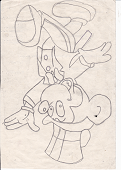 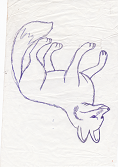 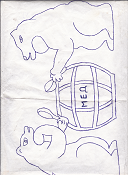 Приложение №5                                 Контурная резьба Контурная резьба по технике выполнения является самой простой. Линейный, несколько углублённый рисунок из прямых , извилистых или ломанных линий в виде двухгранной или полукруглой выемки  на  ровной поверхности древесины, чётко очерчивающий контур изображения. Эта техника  широко применяется в русской народной резьбе: различные орнаменты на деревянных резных элементах дома, при изготовлении панно, мебели, посуды, сувениров. Контуром режут всевозможные прожилки, сетки, детали крупных элементов композиций. Отсутствие рельефа в контурной резьбе не снижает её  художественной выразительности. Разные по глубине и ширине линии, выборка  фона вокруг линейных, орнаментальных или фигурных композиций, а также сочетание с другими видами резьбы находят очень большое распространение.Для выполнения контурного рисунка , в зависимости от его сложности, применяют ножи-косяки различных углов заточки, резаки, стамески- уголки, полукруглые стамески, клюкарзы, отлогие стамески.Начинающему резчику лучше выполнять контурную резьбу на древесине мягких  пород- липе, осине, а затем  после приобретения навыков – на более твёрдых.Выполнят  контурную резьбу следующим образом : Сначала на заготовке делают  разметку и наносят  рисунок карандашом по шаблону или копируют его с оригинала. Работать следует стоя, так как  это даёт большую свободу движения.,  нож зажимают в кулаке лезвием на себя и с усилием ведут по линиям рисунка. Нож по отношению к плоскости дощечки не вертикален, а несколько  отклонён в сторону.  Так производят надрезание элемента, который должен быть вынут из деревянной поверхности. Затем идёт стадия подрезания. Положение ножа в руке не меняется только рука наклоняется в противоположную сторону, и в этом положении также с усилием  делают подрезку. Правой рукой держат инструмент за черенок, а левой придерживают и направляют лезвие. В результате  из поверхности извлекается трёхгранная деревянная полоска- « соломка» а на заготовке получается двухгранная выемка. Ширина и глубина контурной прорези  может быть и различной в зависимости от замысла автора. В первом случае резьба получается суховато проволочной; во  втором – различные ширина и глубина прорезных контуров создают текучий пластичный ритм. Композиция, выполненная в технике контурной резьбы, напоминает линейный рисунок и отличается  некоторой жёсткостью, резкостью, однообразием. Поэтому контурная резьба на светлом  фоне в настоящее время применяется  не  часто и в таких изделиях, которые находятся главным образом в малоосвещённых  местах. Чтобы повысить её выразительность, используют тонированный фон или выполняют контурные прорезки в сочетании с трёхгранно-выемчатой резьбой. Контурная резьба, несмотря на простоту рисунка, требует навыков свободного владения резчицким инструментом, аккуратности и внимания.Познавательные УУДВыделяют и формулируют познавательную цель.Осознанно и произвольно определяют последовательность и технологии выполнения.Коммуникативные УУДУмение слушать и слышать друг друга. Устанавливают рабочие отношения, учатся эффективно сотрудничать.Регулятивные УУДПринимать и сохранять учебную цель и задачу, осуществлять самоконтроль и взаимоконтроль.Личностные УУДДоброжелательное отношение к окружающим.Потребность в самовыражении и самореализации.Этапы урокаПриемы обучения Деятельность учителяДеятельность учащихсяУУД1.  Организационный моментСоздать благоприятный психологический  настрой на  работу.Приветствие; Вот звенит для вас звонокначинается урок , ровно ,встали подтянулись и друг другу  улыбнулись Тихо сели.Проверка явки учащихся;Заполнение классного журнала;Проверка готовности учащихся к уроку;Включаются  в деловой    ритм  урока.Личностные: самоопределение.Коммуникативные:сотрудничество с учителем и сверстниками.3. Актуализация знанийОбобщающая  беседа с учащимисяУчитель обсуждает правила выбора пиломатериала, свойства древесины и дополняет ответы учащихсяУчащиеся отвечают на вопросы учителяЛичностные: готовность к равноправному сотрудничеству.Коммуникативные: использование  критериев для обоснования своего суждения. 4.Объяснение нового материлаПрезентация к уроку.Рассказ с применением рисунков по геометрической резьбе. Приложение№ 5 Мотивирует  учащихся  к пробному учебному действию и его    самостоятельное  осуществление.Показ приёмов вырезания подрезание по рисунку.Приёмы вырезания трёхгранной выемки.Техника безопасности. Приложение №1.Слушают, делают записи в тетрадях. Учащиеся обдумывают учебные действия, строят план на достижение целиПознавательные: извлечение необходимой информации из текста.Регулятивные: фиксирование индивидуального затруднения в пробном действии.5.Перввичное закрепление Индивидуальная работа.Контролирует выборочно ответы учащихся на вопросы. Приложение №2Отвечают на вопросы раздаточного материала и проговаривают последовательность выполнения резания трёхгранной выемки по контуру рисунка. Приложение №2Познавательные: построение логической цепи рассуждений.Коммуникативные: Выражение своих мыслей с достаточной полнотой и точностью.Личностные: нравственно-этическое оценивание усваиваемого содержания.Познавательные: определение последовательности и технологии выполнения.5. Динамическая паузаФизкультминутка под музыку.Учитель показывает упражнения  на снятие усталости в плечевом суставе, упражнение для глаз.Выполняют упражнения6. Самостоятельное использование сформированных умений и навыковИндивидуальное  выполнение задания.Следит за правильностью приёмов пере-носа рисунка на заготовку, оказывает  помощь.Контролирует правильность рабочей позы  и хватки инструмента, соблюдение правил безопасности труда.Предупреждает возможные типичные ошибки.Учащиеся организуют своё рабочее место, выбирают заготовки, переносят свой рисунок. .Приложение №3, 4Приступают к выполнению  резьбы по контуру рисунка.Личностные: осознание ответственности за общее делоРегулятивные: волевая само-регуляция в ситуации затруднения. Коммуникативные: планирование учебного сотрудничества.Познавательные: выполнение действий по алгоритму.7. Домашнее заданиеЗаписывает на доске .Записывают  в дневник домашнее задание.8. Рефлексия деятельностиПродолжить  предложение.«Тот, кто в жизни сделал красивое  хоть раз, плохо сделать  уже не  захочет» С.Фёдоров.Было интересно…Было трудно…Я научился…Меня удивило…Мне захотелось… Учащиеся вступают  в   дискуссию.Личностные: адекватное понимание причин успеха.Коммуникативные:  Формулирование своего мнения, учёт разных мнений.Познавательные: контроль и оценка процесса результатов деятельности.